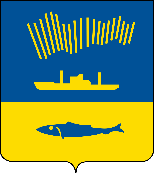 АДМИНИСТРАЦИЯ ГОРОДА МУРМАНСКАП О С Т А Н О В Л Е Н И Е 24.05.2022                                                                                                        № 1327В связи с кадровыми изменениями в Совете депутатов города Мурманска и администрации города Мурманска п о с т а н о в л я ю: Внести в приложение к постановлению администрации города Мурманска от 10.06.2015 № 1525 «Об утверждении состава тарифной комиссии администрации города Мурманска» (в ред. постановлений от 14.10.2015 № 2805, от 14.06.2016 № 1693, от 13.10.2016 № 3086, от 06.06.2017 № 1750, от 14.03.2018 № 634, от 20.06.2018 № 1839, от 31.05.2019 № 1888, от 11.10.2019 № 3381,                        от 19.06.2020 № 1441, от 19.05.2021 № 1313, от 30.07.2021 № 1991) следующие изменения:1.1. Исключить из состава тарифной комиссии Кириллова Виталия Борисовича и Белошеева Михаила Викторовича.1.2. Включить в состав тарифной комиссии:- Набатова Антона Геннадьевича – депутата Совета депутатов города Мурманска – членом тарифной комиссии (по согласованию);- Накая Александра Викторовича – депутата Совета депутатов города Мурманска – членом тарифной комиссии (по согласованию).1.3. Наименование должности секретаря тарифной комиссии Алехиной Виктории Александровны изложить в новой редакции: «консультант отдела муниципального сектора экономики и демографической политики комитета по экономическому развитию администрации города Мурманска».1.4. Наименование должности члена тарифной комиссии Бордовской Оксаны Юрьевны изложить в новой редакции: «начальник отдела муниципального сектора экономики и демографической политики комитета по экономическому развитию администрации города Мурманска».1.5. Слова:заменить словами:1.6. Слова:заменить словами:1.7. Слова:заменить словами:Отделу информационно-технического обеспечения и защиты информации администрации города Мурманска (Кузьмин А.Н.) разместить настоящее постановление на официальном сайте администрации города Мурманска в сети Интернет.	3. Контроль за выполнением настоящего постановления возложить на заместителя главы администрации города Мурманска Синякаева Р.Р.Глава администрации города Мурманска			                                               Ю.В. Сердечкин«Алехиной Виктории Александровны– Клементьевой Юлией Александровной– главным специалистом отдела анализа и тарифного регулирования муниципального сектора экономики комитета по экономическому развитию администрации города Мурманска»«Алехиной Виктории Александровны– Клементьевой Юлией Александровной– консультантом отдела муниципального сектора экономики и демографической политики комитета по экономическому развитию администрации города Мурманска».«Бордовской Оксаны Юрьевны– Бусаровой Ольгой Александровной– главным специалистом отдела анализа и тарифного регулирования муниципального сектора экономики комитета по экономическому развитию администрации города Мурманска»«Бордовской Оксаны Юрьевны– Бусаровой Ольгой Александровной– консультантом отдела муниципального сектора экономики и демографической политики комитета по экономическому развитию администрации города Мурманска».«Смирновой Натальи Петровны– Краснолобовой Еленой Николаевной– консультантом комитета по охране здоровья администрации города Мурманска»«Смирновой Натальи Петровны– Черневым Андреем Васильевичем– заместителем председателя комитета по охране здоровья администрации города Мурманска».